Череватюк Григорий Яковлевич    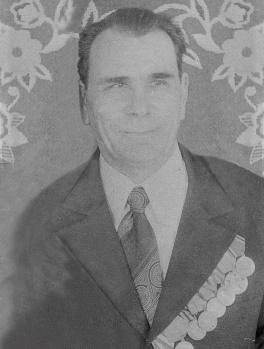 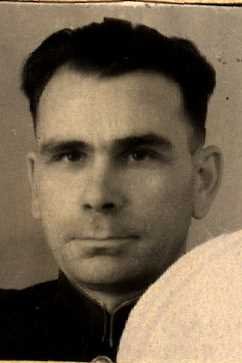 Дата рождения: 13.12.1914 Место рождения: Украинская ССР, Николаевская обл., с. Врадиевка; Украинская ССР, Одесская обл., Врадиевский р-н, с. Врадиевка; Украинская ССР, Николаевская обл., Врадиевский р-н, с. Врадиевка; Украинская ССР, Николаевская обл., Брадиевский р-н, с. Вродиевка.Наименование военкомата: Любашевский РВК, Украинская ССР, Одесская обл., Любашевский р-н Дата поступления на службу: 04.11.1936 Воинское звание: майор инт. сл.; майор интенд. службы; ст. техник-лейтенантНаименование воинской части: 122 зап ПВО ЧФ (122 зап ПВО ЧФ); 122 зенап 141 обр ПВО КавМОР ЧФ (122 зенап, 141 обр ПВО КавМОР ЧФ); 122 зенап 141 обр ПВО КаМОР ЧФ (122 зенап, 141 обр ПВО КаМОР ЧФ)Дата окончания службы: 21.09.1956 Награды:Медаль «За оборону Севастополя»22.12.1942Медаль «За оборону Кавказа»01.05.1944Медаль «За победу над Германией в Великой Отечественной войне 1941–1945 гг.»09.05.1945Орден Красной Звезды29.03.1946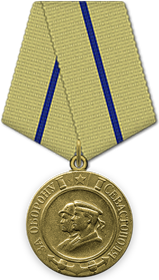 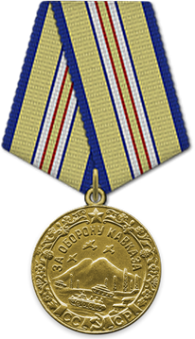 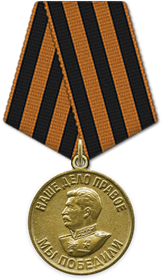 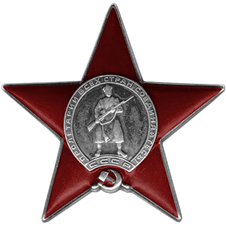 Медаль «За боевые заслуги»05.11.1946Орден Красной Звезды27.12.1951Орден Красного Знамени30.12.1956Орден Отечественной войны II степени06.04.1985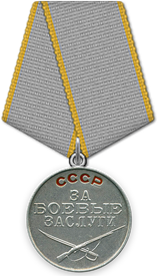 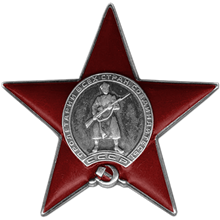 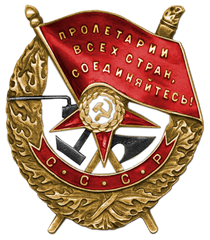 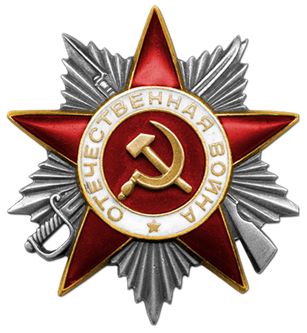 